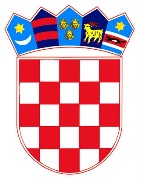     REPUBLIKA HRVATSKAMinistarstvo pravosuđaMJESEČNO IZVJEŠĆE O STANJU ZEMLJIŠNOKNJIŽNIH PREDMETA U OPĆINSKIM SUDOVIMA REPUBLIKE HRVATSKEsiječanj 2018.Sadržaj: I. UVOD	3II. STANJE ZEMLJIŠNOKNJIŽNIH PREDMETA U OSRH OD 1. DO 31. PROSINCA 2017.   ……………………………………………………………………………………………….………...4III. KOEFICIJENT AŽURNOSTI I VRIJEME RJEŠAVANJA REDOVNIH ZK PREDMETA	7IV. POSTOTAK RIJEŠENIH REDOVNIH ZK PREDMETA U ODNOSU NA MJESEČNI PRILIV REDOVNIH ZK PREDMETA	13V. ZEMLJIŠNOKNJIŽNI ODJELI PREMA BROJU NERIJEŠENIH REDOVNIH ZK PREDMETA	17VI. ZEMLJIŠNOKNJIŽNI ODJELI S VIŠE OD 1.000 NERIJEŠENIH REDOVNIH ZK PREDMETA	18VII. PREGLED AKTIVNOSTI OPĆINSKOG GRAĐANSKOG SUDA U ZAGREBU	20VIII. PREGLED AKTIVNOSTI OPĆINSKOG SUDA U NOVOM ZAGREBU	21IX. PREGLED AKTIVNOSTI OPĆINSKOG SUDA U SPLITU	22X. STRUKTURA ZEMLJIŠNOKNJIŽNIH PREDMETA PREMA SLOŽENOSTI	22XI. INTENZITET AKTIVNOSTI U ODNOSU NA PRETHODNI MJESEC	35XII. ELEKTRONIČKO POSLOVANJE U ZEMLJIŠNOKNJIŽNIM ODJELIMA OSRH	36XIII. PRAĆENJE AKTIVNOSTI ZEMLJIŠNOKNJIŽNIH ODJELA OD KOLOVOZA 2004. DO 31. PROSINCA 2017.	37XIV. POPIS TABLICA, GRAFIKONA	42I. UVODZakon o područjima i sjedištima sudova stupio je na snagu 1. travnja 2015., a prema kojem je u Republici Hrvatskoj ustanovljeno ukupno 107 zemljišnoknjižnih odjela u 22 općinska suda. S obzirom da je odlukom Ministra pravosuđa od 16. svibnja 2016. zemljišnoknjižni odjel Vrgorac spojen sa zk odjelom Metković, statistički podaci za isti prikazuju se u podacima zk odjela Metković.U svibnju i lipnju 2016. godine provedena je implementacija ZIS-a (Zajednički informacijski sustav zemljišnih knjiga i katastra) u preostala 24 zemljišnoknjižna odjela općinskih sudova što je dovelo do smanjenja broja rješavanja zk predmeta zbog potrebne višednevne edukacije svih zk referenata, kao i pripreme početka rada u novoj aplikaciji. Do 30. lipnja 2016. ZIS je uveden u svih 107 zk odjela općinskih sudova.Izrada statističkih izvješća obavlja se korištenjem metodologije određene od strane Ministarstva pravosuđa te je dana 1. studenog 2014. uvedena nova metodologija na način da se posebno prati rješavanje redovnih zemljišnoknjižnih predmeta (upisi), odnosno broj dana za njihovo rješavanje (cilj je do 7 dana) i rješavanje posebnih zemljišnoknjižnih postupaka koji obuhvaćaju prigovore, žalbe, pojedinačne ispravne postupke, prijedloge za povezivanje knjige položenih ugovora i zemljišne knjige te postupke obnove, osnivanja i dopune zemljišne knjige, a koji su ustvari raspravni postupci, vezani zakonskim rokovima za pojedina postupanja, a dovršenje istih bi trebalo biti u razumnom roku.Dana 15. ožujka 2017. na snagu je stupio Pravilnik o dopunama Pravilnika o tehničkim i drugim uvjetima elektroničkog poslovanja u zemljišnim knjigama (“Narodne novine”, broj 23/17.) kojim je, pored već postojeće mogućnosti izdavanja zemljišnoknjižnih izvadaka elektroničkim putem, ovlaštenim korisnicima (javnim bilježnicima i odvjetnicima) omogućeno i podnošenje prijedloga elektroničkim putem. Stoga se od ožujka 2017. u okviru praćenja redovne statistike zemljišnoknjižnih odjela prati i intenzitet elektroničkog poslovanja u zemljišnim knjigama, koji podaci su evidentirani u statistici ZIS-a.II. STANJE ZEMLJIŠNOKNJIŽNIH PREDMETA u OSRH od 1. do 31. prosinca 2017.Kretanje predmeta u prosincu 2017.Izdano je 73.149 zk izvadaka; Zaprimljeno je 39.992 zk predmeta (37.706 redovnih predmeta i 2.286 posebnih predmeta)Riješeno je 40.622 zk predmeta ( 38.731 redovnih predmeta i 1.891 posebnih predmeta). Ukupan broj redovnih neriješenih zk predmeta na razini Republike Hrvatske iznosi 44.709 zk predmeta;Ukupan broj neriješenih zk predmeta u posebnim postupcima na razini Republike Hrvatske iznosi 24.745 zk predmeta. Tablica 1. Prikaz stanja izdanih zk izvadaka, zaprimljenih, riješenih i neriješenih zk predmetaIzvor: Službeni podaci Ministarstva pravosuđa, ažurirano i obrađeno 9. siječnja 2018.*Podaci za ZKO Crikvenica preuzeti iz ZIS-a..III. KOEFICIJENT AŽURNOSTI I VRIJEME RJEŠAVANJA REDOVNIH ZK PREDMETA U prosincu 2017. prosječno potrebno vrijeme za rješavanje redovnih zk predmeta je 21 radni dan. Na razini Republike Hrvatske broj neriješenih redovnih predmeta veći je od mjesečnog priliva -112%. Tablica 2. Prikaz svih zemljišnoknjižnih odjela s koeficijentom ažurnosti i potrebnim vremenom za rješavanje zk predmetaIzvor: Službeni podaci Ministarstva pravosuđa, ažurirano i obrađeno 9. siječnja 2018.*Podaci za ZKO Crikvenica preuzeti iz ZIS-a.U tablici 3. grupirani su svi zemljišnoknjižni odjeli s obzirom na potrebno vrijeme za rješavanje zk predmeta. Tablica 3. Broj zemljišnoknjižnih odjela prema potrebnom vremenu za rješavanje zk.predmetaIzvor: Službeni podaci Ministarstva pravosuđa, ažurirano i obrađeno 9. siječnja 2018.U tablici 4. prikazani su zemljišnoknjižni odjeli kojima je za rješavanja zk predmeta potrebno duže od 90 dana. Tablica 4. Zemljišnoknjižni odjeli u kojima je trajanje rješavanja zk predmeta duže od 90 danaIzvor: Službeni podaci Ministarstva pravosuđa, ažurirano i obrađeno 9. siječnja 2018.Iz tablice 4. proizlazi da je u zemljišnoknjižnim odjelima s vremenom rješavanja dužim od 90 dana ukupan broj neriješenih redovnih zk predmeta 10.348, što s obzirom na ukupan broj neriješenih redovnih zk predmeta na razini Republike Hrvatske (44.709 zk predmeta) čini 23,14% neriješenih redovnih zk predmeta.IV. POSTOTAK RIJEŠENIH REDOVNIH ZK PREDMETA U ODNOSU NA MJESEČNI PRILIV REDOVNIH ZK PREDMETAUzimajući u obzir broj riješenih redovnih zk predmeta u odnosu na mjesečni priliv redovnih zk predmeta, postotak riješenih redovnih zk predmeta u zemljišnoknjižnim odjelima svih općinskih sudova u Republici Hrvatskoj prikazan je u tablici 5. Tablica 5. Postotak riješenih redovnih zk predmeta u odnosu na mjesečni priliv Izvor: Službeni podaci Ministarstva pravosuđa, ažurirano i obrađeno 9. siječnja 2018.Za  prosinac 2017. proizlazi da je: -   65 ZK odjela riješilo broj predmeta u visini mjesečnog priliva ili više od mjesečnog priliva, -   42 ZK odjela riješilo manji broj predmeta od mjesečnog prilivaV. ZEMLJIŠNOKNJIŽNI ODJELI PREMA BROJU NERIJEŠENIH REDOVNIH ZK PREDMETAPrema podacima navedenim u tablici 6. prikazan je broj zemljišnoknjižnih odjela s obzirom na ukupan broj neriješenih redovnih zk predmeta (44.709 predmeta) te postotak istih. Tablica 6. Zemljišnoknjižni odjeli u odnosu na broj neriješenih redovnih zk predmetaIzvor: Službeni podaci Ministarstva pravosuđa, ažurirano i obrađeno 9. siječnja 2018.U 13 zemljišnoknjižnih odjela općinskih sudova s više od 1.000 neriješenih redovnih zk predmeta nalazi se 29.398 predmeta, što je 65,75% od ukupnog broja neriješenih redovnih zk predmeta svih zemljišnoknjižnih odjela u Republici Hrvatskoj. Grafikon 1. Postotak neriješenih redovnih zk predmeta po broju zemljišnoknjižnih odjela u ukupnom broju neriješenih redovnih zk predmetaIzvor: Službeni podaci Ministarstva pravosuđa, ažurirano i obrađeno 9. siječnja 2018.VI. ZEMLJIŠNOKNJIŽNI ODJELI S VIŠE OD 1.000 NERIJEŠENIH REDOVNIH ZK PREDMETAU zemljišnoknjižnim odjelima s više od 1.000 neriješenih redovnih zk predmeta nalazi se 29.398 zk predmeta.Tablica 7. Prikaz zemljišnoknjižnih odjela s više od 1.000 neriješenih redovnih zk predmetaIzvor: Službeni podaci Ministarstva pravosuđa, ažurirano i obrađeno 9. siječnja 2018.Grafikon 2. Broj neriješenih redovnih zk predmeta u zemljišnoknjižnim odjelima s više od 1.000 neriješenih redovnih zk predmeta u odnosu na protekli mjesecIzvor: Službeni podaci Ministarstva pravosuđa, ažurirano i obrađeno 9. siječnja 2018.VII. PREGLED AKTIVNOSTI OPĆINSKOG GRAĐANSKOG SUDA U ZAGREBUTablica 8. Stanje Općinskog građanskog suda u ZagrebuIzvor: Službeni podaci Ministarstva pravosuđa, ažurirano i obrađeno 9. siječnja 2018.U odnosu na ukupan broj neriješenih redovnih zk predmeta na razini cijele Republike Hrvatske (44.709 predmeta), broj neriješenih redovnih zk predmeta Općinskog građanskog suda u Zagrebu čini 20,65% neriješenih redovnih zk predmeta. Grafikon 3. Prikaz neriješenih redovnih zk predmeta OGS-a u Zagrebu u odnosu na protekli mjesecIzvor: Službeni podaci Ministarstva pravosuđa, ažurirano i obrađeno 9. siječnja 2018.VIII. PREGLED AKTIVNOSTI OPĆINSKOG SUDA U NOVOM ZAGREBUTablica 9. Stanje Općinskog suda u Novom ZagrebuIzvor: Službeni podaci Ministarstva pravosuđa, ažurirano i obrađeno 9. siječnja 2018.U odnosu na ukupan broj neriješenih redovnih zk predmeta na razini Republike Hrvatske (44.709 predmeta), broj neriješenih redovnih zk predmeta Općinskog suda u Novom Zagrebu čini 1,03 % neriješenih redovnih zk predmeta. Grafikon 4. Prikaz neriješenih redovnih zk predmeta Općinskog suda u Novom Zagrebu u odnosu na protekli mjesecIzvor: Službeni podaci Ministarstva pravosuđa, ažurirano i obrađeno 9. siječnja 2018.IX. PREGLED AKTIVNOSTI OPĆINSKOG SUDA U SPLITUTablica 10. Stanje Općinskog suda u SplituIzvor: Službeni podaci Ministarstva pravosuđa, ažurirano i obrađeno 9. siječnja 2018.U odnosu na ukupan broj neriješenih redovnih zk predmeta na razini Republike Hrvatske (45.810 predmeta), broj neriješenih redovnih zk predmeta Općinskog suda u Splitu čini 34,38% neriješenih redovnih zk predmeta. Grafikon 5. Prikaz neriješenih redovnih zk predmeta Općinskog suda u Splitu u odnosu na protekli mjesecIzvor: Službeni podaci Ministarstva pravosuđa, ažurirano i obrađeno 11. prosinca 2017.X. STRUKTURA ZEMLJIŠNOKNJIŽNIH PREDMETA PREMA SLOŽENOSTI U prosincu 2017. na razini svih zemljišnoknjižnih odjela OSRH zaprimljeno je 588 prigovora, 168 žalbi, 1.176 pojedinačnih ispravnih postupaka, 116 prijedloga za povezivanje KPU i ZK te 133 prijedloga za obnovu, osnivanje i dopunu zemljišne knjige.Tablica 11. Zaprimljeni posebni zemljišnoknjižni predmetiIzvor: Službeni podaci Ministarstva pravosuđa, ažurirano i obrađeno 9. siječnja 2018.*Podaci za ZKO Crikvenica preuzeti iz ZIS-a.U prosincu 2017. ukupno je riješeno 21.999 uknjižbi prava vlasništva, 3.046 uknjižbi prava zaloga, 638 prigovora, 90 žalbi, 835 pojedinačnih ispravnih postupaka, 155 prijedloga za povezivanje KPU i ZK te 139 predmeta za obnovu, osnivanje i dopunu zemljišne knjige.Tablica 12. Riješeni zemljišnoknjižni predmeti – redovni i posebni zk predmetiIzvor: Službeni podaci Ministarstva pravosuđa, ažurirano i obrađeno 9. siječnja 2018.*Podaci za ZKO Crikvenica preuzeti iz ZIS-a.Od ukupnog broja neriješnih redovnih zk predmeta na razini Republike Hrvatske (44.709 zk predmeta), 33.409 zk predmeta odnosi se na uknjižbe prava vlasništva, dok se 740 zk predmeta odnosi na uknjižbe založnog prava. Od ukupnog broja neriješenih posebnih predmeta na razini Republike Hrvatske (24.745 zk predmeta), 4.784 zk predmeta odnosi se na prigovore, 1.480 zk predmeta odnosi se na žalbe, 10.328 zk predmeta odnosi se na pojedinačne ispravne postupke, 6.764 zk predmeta odnosi se na postupke povezivanja zemljišne knjige i knjige položenih ugovora, dok se 438 zk predmeta odnosi na postupke obnove, osnivanja i dopune zemljišnih knjiga.Tablica 13. Neriješeni zemljišnoknjižni predmeti - redovni i posebniIzvor: Službeni podaci Ministarstva pravosuđa, ažurirano i obrađeno 9. siječnja 2018.*Podaci za ZKO Crikvenica preuzeti iz ZIS-a.XI. INTENZITET AKTIVNOSTI U ODNOSU NA PRETHODNI MJESECU odnosu na studeni 2017. intenzitet aktivnosti u prosincu 2017. smanjen je u zaprimljenim predmetima za 14,76%,  u riješenim zk predmetima smanjen je za 17,53%, dok je u izdanim zk izvatcima smanjen za 20,61%. Tijekom prosinca 2017. broj neriješenih redovnih zk predmeta smanjio se za 1.101 zk predmeta (2,46 %) te tako 30. studenog 2017. broj neriješenih redovnih zk predmeta iznosi 44.709 zk predmeta.Grafikon 6. Usporedba aktivnosti u prosincu 2017. prema studenom 2017.Izvor: Službeni podaci Ministarstva pravosuđa, ažurirano i obrađeno 9. siječnja 2018.XII. ELEKTRONIČKO POSLOVANJE U ZEMLJIŠNOKNJIŽNIM ODJELIMA OSRHU prosincu 2017. ukupno je izdano 6.049 zemljišnoknjižnih izvadaka te predano 143 prijedloga za upis elektroničkim putem. Grafikon 7. Izdani zemljišnoknjižni izvadci elektroničkim putem, prosinac 2017.Izvor: Službeni podaci Ministarstva pravosuđa, ažurirano i obrađeno 9. siječnja 2018.*Podaci o broju izdanih zemljišnoknjižnih izvadaka za prosinac 2017.  preuzeti iz OSS statistike na dan 9. siječnja 2018.Grafikon 8. Usporedni prikaz elektroničkog poslovanja u studenom u odnosu na prethodne mjeseceIzvor: Službeni podaci Ministarstva pravosuđa, ažurirano i obrađeno 9. siječnja 2018.*Podaci o broju predanih e-prijedloga za upis i izdanih zemljišnoknjižnih izvadaka za prosinac 2017. preuzeti iz OSS statistike na dan 9. siječnja 2017.XIII. PRAĆENJE AKTIVNOSTI ZEMLJIŠNOKNJIŽNIH ODJELA OD KOLOVOZA 2004. DO 31. PROSINCA 2017.Od kolovoza 2004. do kraja prosinca 2017. neriješeni redovni zk predmeti smanjili su se za 87,56% odnosno za 314.791 zk predmeta. U istom vremenskom razdoblju ukupno je zaprimljeno 6.543.946 zk predmeta, riješeno 6.855.313 zk predmeta te izdano 19.680.902 zk izvadaka.Grafikon 9. Stanje neriješenih redovnih zk predmeta od kolovoza 2004. do 31. prosinca 2017.Izvor: Službeni podaci Ministarstva pravosuđa, ažurirano i obrađeno 9. siječnja 2018.Tablica 14. Mjesečni prikaz zaprimljenih, riješenih i neriješenih zk predmeta te izdanih zk izvadaka od kolovoza 2004. do 31. prosinca 2017.XIV. POPIS TABLICA, GRAFIKONATablica 1. Prikaz stanja izdanih zk izvadaka, zaprimljenih, riješenih i neriješenih zk predmeta	4Tablica 2. Prikaz svih zemljišnoknjižnih odjela s koeficijentom ažurnosti i potrebnim vremenom za rješavanje zk predmeta	8Tablica 3. Broj zemljišnoknjižnih odjela prema potrebnom vremenu za rješavanje zk.predmeta	12Tablica 4. Zemljišnoknjižni odjeli u kojima je trajanje rješavanja zk predmeta duže od 90 dana	12Tablica 5. Postotak riješenih redovnih zk predmeta u odnosu na mjesečni priliv 	13Tablica 6. Zemljišnoknjižni odjeli u odnosu na broj neriješenih redovnih zk predmeta	17Tablica 7. Prikaz zemljišnoknjižnih odjela s više od 1.000 neriješenih redovnih zk predmeta	18Tablica 8. Stanje Općinskog građanskog suda u Zagrebu	20Tablica 9. Stanje Općinskog suda u Novom Zagrebu	21Tablica 10. Stanje Općinskog suda u Splitu	22Tablica 11. Zaprimljeni posebni zemljišnoknjižni predmeti	23Tablica 12. Riješeni zemljišnoknjižni predmeti – redovni i posebni zk predmeti	26Tablica 13. Neriješeni zemljišnoknjižni predmeti – redovni i posebni	30Tablica 14. Mjesečni prikaz zaprimljenih, riješenih i neriješenih zk predmeta te izdanih zk izvadaka od kolovoza 2004. do 31. prosinca 2017.	38Grafikon 1. Postotak neriješenih redovnih zk predmeta po broju zemljišnoknjižnih odjela u ukupnom broju neriješenih redovnih zk predmeta	17Grafikon 2. Postotak neriješenih redovnih zk predmeta u zemljišnoknjižnim odjelima s više od 1.000 neriješenih redovnih zk predmeta u odnosu na protekli mjesec 	19Grafikon 3. Prikaz neriješenih redovnih zk predmeta OGS-a u Zagrebu u odnosu na protekli mjesec	20Grafikon 4. Prikaz neriješenih redovnih zk predmeta Općinskog suda u Novom Zagrebu u odnosu na protekli mjesec	21Grafikon 5. Prikaz neriješenih redovnih zk predmeta Općinskog suda u Splitu u odnosu na protekli mjesec	22Grafikon 6. Usporedba aktivnosti u prosincu 2017. prema studenom 2017.	35Grafikon 7. Izdani zemljišnoknjižni izvadci elektroničkim putem, prosinac 2017.	36Grafikon 8. Usporedni prikaz elektroničkog poslovanja u prosincu u odnosu na prethodne mjesece	36Grafikon 9. Stanje neriješenih redovnih zk predmeta od kolovoza 2004. do 31. prosinca 2017.	37OPĆINSKI SUDZK ODJELBROJ IZDANIH ZK
IZVADAKAZAPRIMLJENO
ZK PREDMETARIJEŠENO
ZK PREDMETANERIJEŠENO
ZK PREDMETAREDOVNI
PREDMETIPOSEBNI 
PREDMETIBJELOVARBJELOVAR1.097 536 479 124 96 28 BJELOVARČAZMA282 98 102 0 0 0 BJELOVARDARUVAR554 309 224 562 544 18 BJELOVARGAREŠNICA298 138 141 8 0 8 BJELOVARKRIŽEVCI534 275 353 131 104 27 BJELOVARPAKRAC260 182 172 40 19 21 BJELOVARUkupno3.025 1.538 1.471 865 763 102 ČAKOVECČAKOVEC2.855 637 681 855 813 42 ČAKOVECPRELOG841 177 184 7 4 3 ČAKOVECUkupno3.696 814 865 862 817 45 DUBROVNIKDUBROVNIK1.362 554 565 3.423 2.564 859 DUBROVNIKKORČULA232 155 162 911 655 256 DUBROVNIKMETKOVIĆ483 303 308 81 15 66 DUBROVNIKPLOČE98 32 44 11 9 2 DUBROVNIKBLATO143 75 129 1.161 995 166 DUBROVNIKUkupno2.318 1.119 1.208 5.587 4.238 1.349 GOSPIĆGOSPIĆ386 156 170 136 11 125 GOSPIĆDONJI LAPAC45 13 19 7 6 1 GOSPIĆGRAČAC141 35 75 148 145 3 GOSPIĆKORENICA 380 117 135 63 56 7 GOSPIĆOTOČAC313 100 119 33 11 22 GOSPIĆUkupno1.265 421 518 387 229 158 OPĆINSKI SUDZK ODJELBROJ IZDANIH ZK
IZVADAKAZAPRIMLJENO
ZK PREDMETARIJEŠENO
ZK PREDMETANERIJEŠENO
ZK PREDMETAREDOVNI
PREDMETIPOSEBNI 
PREDMETIKARLOVACKARLOVAC1.482 632 639 291 279 12 KARLOVACOZALJ282 100 107 140 116 24 KARLOVACSLUNJ166 95 71 67 67 0 KARLOVACVOJNIĆ240 28 31 63 62 1 KARLOVACVRBOVSKO92 39 38 80 53 27 KARLOVACOGULIN806 178 231 269 229 40 KARLOVACUkupno3.068 1.072 1.117 910 806 104 KOPRIVNICAKOPRIVNICA1.752 1.076 1.117 87 31 56 KOPRIVNICAUkupno1.752 1.076 1.117 87 31 56 OSIJEKOSIJEK97790994913411519OSIJEKBELI MANASTIR532 306 309 26 17 9 OSIJEKDONJI MIHOLJAC214 161 171 2 1 1 OSIJEKĐAKOVO576 291 297 28 27 1 OSIJEKNAŠICE342 251 248 14 8 6 OSIJEKVALPOVO318 239 236 20 18 2 OSIJEKUkupno2.959 2.157 2.210 224 186 38 POŽEGAPOŽEGA679 360 385 273 209 64 POŽEGAUkupno679 360 385 273 209 64 PULAPULA1.794 1.356 1.344 396 189 207 PULABUJE470 529 491 352 192 160PULABUZET289 112 83 241 85 156 PULALABIN404 262 253 107 58 49 PULAPAZIN405 204 218 55 18 37 PULAPOREČ479 632 614 278 195 83 PULAROVINJ657 390 402 31 1 30 PULAUkupno4.498 3.485 3.405 1.460 738 722 RIJEKARIJEKA2.146 1.615 2.094 1.966 1.030 936 RIJEKACRIKVENICA614 348 336 163 46 117 RIJEKAČABAR62 33 32 16 5 11 RIJEKADELNICE586 197 197 408 38 370 RIJEKAKRK890 761 816 1.213 608 605 RIJEKAMALI LOŠINJ747 300 316 948 224 724 RIJEKANOVI VINODOLSKI236 96 98 72 0 72 RIJEKAOPATIJA731 452 579 580 397 183 RIJEKARAB370 172 88 761 720 41 RIJEKASENJ266 95 92 23 1 22 RIJEKAUkupno6.648 4.069 4.648 6.150 3.069 3.081 OPĆINSKI SUDZK ODJELBROJ IZDANIH ZK
IZVADAKAZAPRIMLJENO
ZK PREDMETARIJEŠENO
ZK PREDMETANERIJEŠENO
ZK PREDMETAREDOVNI
PREDMETIPOSEBNI 
PREDMETISISAKSISAK833 635 552 279 108 171 SISAKPETRINJA299 184 194 58 14 44 SISAKGLINA275 73 69 48 5 43 SISAKHRV. KOSTAJNICA255 183 171 58 30 28 SISAKKUTINA404 332 323 324 17 307 SISAKNOVSKA263 152 254 150 15 135 SISAKGVOZD178 64 59 63 3 60 SISAKDVOR173 68 64 36 7 29 SISAKUkupno2.680 1.691 1.686 1.016 199 817 SLAV. BRODSLAVONSKI BROD952 695 690 300 259 41 SLAV. BRODNOVA GRADIŠKA1.335 255 261 9 6 3 SLAV. BRODUkupno2.287 950 951 309 265 44 SPLITSPLIT2.6791.6091.6548.7324.2794.453SPLITKAŠTEL LUKŠIĆ351 296 362 934 486 448 SPLITOMIŠ538 213 223 1.127 585 542 SPLITSOLIN484 277 276 1.563 1.025 538 SPLITIMOTSKI528 136 138 1.167 1.072 95 SPLITMAKARSKA447 311 302 2.046 1.632 414 SPLITSINJ799 170 88 1.572 1.405 167 SPLITSTARI GRAD250 196 183 1.387 1.245 142 SPLITSUPETAR588 280 264 3.269 2.330 939 SPLITTROGIR638 366 341 1.983 1.313 670 SPLITUkupno7.302 3.854 3.831 23.780 15.372 8.408 ŠIBENIKŠIBENIK1.051 998 996 1.721 1.551 170 ŠIBENIKTISNO135 172 144 437 396 41 ŠIBENIKDRNIŠ285 82 81 173 130 43 ŠIBENIKKNIN432 212 214 175 120 55 ŠIBENIKUkupno1.903 1.464 1.435 2.506 2.197 309 VARAŽDINVARAŽDIN2.031 715 812 754 626 128 VARAŽDINLUDBREG1.075 223 228 34 34 0 VARAŽDINNOVI MAROF684 131 198 88 61 27 VARAŽDINIVANEC414 239 257 188 160 28 VARAŽDINUkupno4.204 1.308 1.495 1.064 881 183 VELIKA GORICAVELIKA GORICA614 417 476 235 58 177 VELIKA GORICAIVANIĆ GRAD256 202 162 103 82 21 VELIKA GORICAVRBOVEC411 281 195 118 110 8 VELIKA GORICAUkupno1.281 900 833 456 250 206 OPĆINSKI SUDZK ODJELBROJ IZDANIH ZK
IZVADAKAZAPRIMLJENO
ZK PREDMETARIJEŠENO
ZK PREDMETANERIJEŠENO
ZK PREDMETAREDOVNI
PREDMETIPOSEBNI 
PREDMETIVIROVITICAVIROVITICA796 293 301 10 9 1 VIROVITICAPITOMAČA223 86 86 4 1 3 VIROVITICASLATINA415 185 185 2 1 1 VIROVITICAORAHOVICA103 92 90 8 2 6 VIROVITICAUkupno1.537 656 662 24 13 11 VUKOVARVUKOVAR420 290 292 35 20 15 VUKOVARILOK152 106 104 16 14 2 VUKOVARVINKOVCI616 421 470 542 510 32 VUKOVARŽUPANJA609 244 255 47 42 5 VUKOVARUkupno1.797 1.061 1.121 640 586 54 ZADARZADAR1.806 1.678 2.280 938 792 146 ZADARBIOGRAD n/m414 237 259 93 81 12 ZADARBENKOVAC682 91 83 64 12 52 ZADAROBROVAC3.863 677 683 0 0 0 ZADARPAG354 274 312 733 572 161 ZADARUkupno7.119 2.957 3.617 1.828 1.457 371 ZAGREBZAGREB6.512 5.081 4.504 14.898 8.283 6.615 ZAGREBDUGO SELO326 238 205 154 140 14 ZAGREBSESVETE861 380 325 606 562 44 ZAGREBSV. IVAN ZELINA187 181 94 278 246 32 ZAGREBUkupno7.886 5.880 5.128 15.936 9.231 6.705 NOVI ZAGREBNOVI ZAGREB1.161 1.018 941 951 187 764 NOVI ZAGREBJASTREBARSKO802 196 188 234 50 184 NOVI ZAGREBSAMOBOR734 374 404 435 139 296 NOVI ZAGREBZAPREŠIĆ607 383 385 305 87 218 NOVI ZAGREBUkupno3.304 1.971 1.918 1.925 463 1.462 ZLATARDONJA STUBICA199 235 289 1.724 1.669 55 ZLATARKLANJEC502 60 81 6 6 0 ZLATARKRAPINA341 177 127 76 9 67 ZLATARPREGRADA195 154 118 308 196 112 ZLATARZABOK335 424 221 716 501 215 ZLATARZLATAR369 139 165 335 328 7 ZLATARUkupno1.941 1.189 1.001 3.165 2.709 456 UKUPNO SVI SUDOVIUKUPNO SVI SUDOVI73.149 39.992 40.622 69.454 44.709 24.745 OPĆINSKI SUDZK ODJELZAPRIMLJENO
ZK PREDMETANERIJEŠENI REDOVNI ZK PREDMETIKOEFICIJENT 
AŽURNOSTIPOTREBNO
VRIJEME
ZA RJEŠAVANJE ZK
PREDMETA U 
DANIMABJELOVARBJELOVAR536 96 0,183BJELOVARČAZMA98 0 0,000BJELOVARDARUVAR309 544 1,7633BJELOVARGAREŠNICA138 0 0,000BJELOVARKRIŽEVCI275 104 0,387BJELOVARPAKRAC182 19 0,102BJELOVARUkupno1.538 763 0,509ČAKOVECČAKOVEC637 813 1,2824ČAKOVECPRELOG177 4 0,020ČAKOVECUkupno814 817 1,0019DUBROVNIKDUBROVNIK554 2.564 4,6388DUBROVNIKKORČULA155 655 4,2380DUBROVNIKMETKOVIĆ303 15 0,051DUBROVNIKPLOČE32 9 0,285DUBROVNIKBLATO75 995 13,27252DUBROVNIKUkupno1.119 4.238 3,7972GOSPIĆGOSPIĆ156 11 0,071GOSPIĆDONJI LAPAC13 6 0,469GOSPIĆGRAČAC35 145 4,1479GOSPIĆKORENICA 117 56 0,489GOSPIĆOTOČAC100 11 0,112GOSPIĆUkupno421 229 0,5410OPĆINSKI SUDZK ODJELZAPRIMLJENO
ZK PREDMETANERIJEŠENI REDOVNI ZK PREDMETIKOEFICIJENT 
AŽURNOSTIPOTREBNO
VRIJEME
ZA RJEŠAVANJE ZK
PREDMETA U 
DANIMAKARLOVACKARLOVAC632 279 0,448KARLOVACOZALJ100 116 1,1622KARLOVACSLUNJ95 67 0,7113KARLOVACVOJNIĆ28 62 2,2142KARLOVACVRBOVSKO39 53 1,3626KARLOVACOGULIN178 229 1,2924KARLOVACUkupno1.072 806 0,7514KOPRIVNICAKOPRIVNICA1.076 31 0,031KOPRIVNICAUkupno1.076 31 0,031OSIJEKOSIJEK9091150,132OSIJEKBELI MANASTIR306 17 0,061OSIJEKDONJI MIHOLJAC161 1 0,010OSIJEKĐAKOVO291 27 0,092OSIJEKNAŠICE251 8 0,031OSIJEKVALPOVO239 18 0,081OSIJEKUkupno2.157 186 0,092POŽEGAPOŽEGA360 209 0,5811POŽEGAUkupno360 209 0,5811PULAPULA1.356 189 0,143PULABUJE529 192 0,367PULABUZET112 85 0,7614PULALABIN262 58 0,224PULAPAZIN204 18 0,092PULAPOREČ632 195 0,316PULAROVINJ390 1 0,000PULAUkupno3.485 738 0,214RIJEKARIJEKA1.615 1.030 0,6412RIJEKACRIKVENICA348 46 0,133RIJEKAČABAR33 5 0,153RIJEKADELNICE197 38 0,194RIJEKAKRK761 608 0,8015RIJEKAMALI LOŠINJ300 224 0,7514RIJEKANOVI VINODOLSKI96 0 0,000RIJEKAOPATIJA452 397 0,8817RIJEKARAB172 720 4,1980RIJEKASENJ95 1 0,010RIJEKAUkupno4.069 3.069 0,7514OPĆINSKI SUDZK ODJELZAPRIMLJENO
ZK PREDMETANERIJEŠENI REDOVNI ZK PREDMETIKOEFICIJENT 
AŽURNOSTIPOTREBNO
VRIJEME
ZA RJEŠAVANJE ZK
PREDMETA U 
DANIMASISAKSISAK635 108 0,173SISAKPETRINJA184 14 0,081SISAKGLINA73 5 0,071SISAKHRV. KOSTAJNICA183 30 0,163SISAKKUTINA332 17 0,051SISAKNOVSKA152 15 0,102SISAKGVOZD64 3 0,051SISAKDVOR68 7 0,102SISAKUkupno1.691 199 0,122SLAV. BRODSLAVONSKI BROD695 259 0,377SLAV. BRODNOVA GRADIŠKA255 6 0,020SLAV. BRODUkupno950 265 0,285SPLITSPLIT1.6094.2792,6651SPLITKAŠTEL LUKŠIĆ296 486 1,6431SPLITOMIŠ213 585 2,7552SPLITSOLIN277 1.025 3,7070SPLITIMOTSKI136 1.072 7,88150SPLITMAKARSKA311 1.632 5,25100SPLITSINJ170 1.405 8,26157SPLITSTARI GRAD196 1.245 6,35121SPLITSUPETAR280 2.330 8,32158SPLITTROGIR366 1.313 3,5968SPLITUkupno3.854 15.372 3,9976ŠIBENIKŠIBENIK998 1.551 1,5530ŠIBENIKTISNO172 396 2,3044ŠIBENIKDRNIŠ82 130 1,5930ŠIBENIKKNIN212 120 0,5711ŠIBENIKUkupno1.464 2.197 1,5029VARAŽDINVARAŽDIN715 626 0,8817VARAŽDINLUDBREG223 34 0,153VARAŽDINNOVI MAROF131 61 0,479VARAŽDINIVANEC239 160 0,6713VARAŽDINUkupno1.308 881 0,6713VELIKA GORICAVELIKA GORICA417 58 0,143VELIKA GORICAIVANIĆ GRAD202 82 0,418VELIKA GORICAVRBOVEC281 110 0,397VELIKA GORICAUkupno900 250 0,285OPĆINSKI SUDZK ODJELZAPRIMLJENO
ZK PREDMETANERIJEŠENI REDOVNI ZK PREDMETIKOEFICIJENT 
AŽURNOSTIPOTREBNO
VRIJEME
ZA RJEŠAVANJE ZK
PREDMETA U 
DANIMAVIROVITICAVIROVITICA293 9 0,031VIROVITICAPITOMAČA86 1 0,010VIROVITICASLATINA185 1 0,010VIROVITICAORAHOVICA92 2 0,020VIROVITICAUkupno656 13 0,020VUKOVARVUKOVAR290 20 0,071VUKOVARILOK106 14 0,133VUKOVARVINKOVCI421 510 1,2123VUKOVARŽUPANJA244 42 0,173VUKOVARUkupno1.061 586 0,5510ZADARZADAR1.678 792 0,479ZADARBIOGRAD n/m237 81 0,346ZADARBENKOVAC91 12 0,133ZADAROBROVAC677 0 0,000ZADARPAG274 572 2,0940ZADARUkupno2.957 1.457 0,499ZAGREBZAGREB5.081 8.283 1,6331ZAGREBDUGO SELO238 140 0,5911ZAGREBSESVETE380 562 1,4828ZAGREBSV. IVAN ZELINA181 246 1,3626ZAGREBUkupno5.880 9.231 1,5730NOVI ZAGREBNOVI ZAGREB1.018 187 0,183NOVI ZAGREBJASTREBARSKO196 50 0,265NOVI ZAGREBSAMOBOR374 139 0,377NOVI ZAGREBZAPREŠIĆ383 87 0,234NOVI ZAGREBUkupno1.971 463 0,234ZLATARDONJA STUBICA235 1.669 7,10135ZLATARKLANJEC60 6 0,102ZLATARKRAPINA177 9 0,051ZLATARPREGRADA154 196 1,2724ZLATARZABOK424 501 1,1822ZLATARZLATAR139 328 2,3645ZLATARUkupno1.189 2.709 2,2843UKUPNO SVI SUDOVIUKUPNO SVI SUDOVI39.992 44.709 1,1221Broj dana za rješavanje zk predmetaBroj zemljišnoknjižnih odjela do 7 dana57od 8 do 30 dana28od 31 do 60 dana9od 61 do 90 dana6Više od 90 dana7Zemljišnoknjižni odjelUkupno zaprimljeno zk predmeta u prosincu 2017.Neriješeni redovni zk predmeti na dan 31.12.2017. Koeficijent ažurnosti Potrebno vrijeme za rješavanje zk predmeta u danima1. BLATO75 995 13,272522.SUPETAR280 2.330 8,321583.SINJ170 1.405 8,261574.IMOTSKI136 1.072 7,881505.DONJA STUBICA235 1.669 7,101356.STARI GRAD196 1.245 6,351217.MAKARSKA311 1.632 5,25100ZK ODJELZAPRIMLJENI REDOVNI ZK PREDMETIRIJEŠENI REDOVNI ZK PREDMETIPOSTOTAK 
(RIJEŠENI ZK PREDMETI
U ODNOSU NA
MJESEČNI PRILIV)RAB158 68 43%SV. IVAN ZELINA160 82 51%SINJ168 88 52%VRBOVEC273 168 62%DARUVAR304 220 72%SLUNJ95 71 75%BUZET104 79 76%IVANIĆ GRAD199 161 81%TISNO155 132 85%DUGO SELO236 202 86%SESVETE368 316 86%SISAK572 512 90%ZABOK230 207 90%BJELOVAR528 477 90%STARI GRAD190 174 92%ZAGREB4.680 4.303 92%NOVI ZAGREB961 888 92%HRV. KOSTAJNICA178 166 93%SUPETAR224 210 94%MAKARSKA299 282 94%BUJE506 481 95%TROGIR338 322 95%KARLOVAC612 584 95%DELNICE184 176 96%KORČULA150 145 97%GVOZD61 59 97%POREČ617 597 97%LABIN258 250 97%VRBOVSKO38 37 97%ZK ODJELZAPRIMLJENI REDOVNI ZK PREDMETIRIJEŠENI REDOVNI ZK PREDMETIPOSTOTAK 
(RIJEŠENI ZK PREDMETI
U ODNOSU NA
MJESEČNI PRILIV)KUTINA331 323 98%ORAHOVICA91 89 98%ILOK106 104 98%VALPOVO238 234 98%GLINA70 69 99%DRNIŠ73 72 99%PULA1.336 1.319 99%PAKRAC166 164 99%BENKOVAC83 82 99%SENJ89 88 99%ZAPREŠIĆ367 363 99%JASTREBARSKO184 182 99%ŠIBENIK938 930 99%NAŠICE247 246 100%DVOR61 61 100%PITOMAČA80 80 100%SLATINA181 181 100%OBROVAC634 638 101%SLAVONSKI BROD680 685 101%ROVINJ385 388 101%BELI MANASTIR305 309 101%METKOVIĆ299 303 101%ĐAKOVO290 294 101%GAREŠNICA135 137 101%CRIKVENICA321 326 102%KRAPINA122 124 102%NOVI MAROF120 122 102%KNIN206 210 102%DUBROVNIK510 521 102%NOVI VINODOLSKI91 93 102%PETRINJA180 184 102%LUDBREG216 221 102%VUKOVAR282 289 102%KOPRIVNICA1.034 1.062 103%VIROVITICA290 298 103%IMOTSKI134 138 103%SOLIN252 260 103%ČABAR31 32 103%NOVA GRADIŠKA249 258 104%OSIJEK904938104%KRK748 778 104%ZK ODJELZAPRIMLJENI REDOVNI ZK PREDMETIRIJEŠENI REDOVNI ZK PREDMETIPOSTOTAK 
(RIJEŠENI ZK PREDMETI
U ODNOSU NA
MJESEČNI PRILIV)PRELOG174 181 104%ČAZMA97 101 104%SPLIT1.4681.531104%ŽUPANJA242 253 105%VELIKA GORICA403 423 105%POŽEGA348 366 105%BIOGRAD n/m226 239 106%DONJI MIHOLJAC161 171 106%PAZIN196 209 107%IVANEC231 248 107%ČAKOVEC633 681 108%SAMOBOR357 394 110%GOSPIĆ150 166 111%VOJNIĆ28 31 111%OMIŠ185 205 111%OGULIN177 197 111%VINKOVCI418 469 112%OZALJ80 90 113%MALI LOŠINJ266 301 113%KORENICA 117 135 115%PAG245 291 119%VARAŽDIN662 788 119%KAŠTEL LUKŠIĆ283 338 119%ZLATAR129 156 121%DONJI LAPAC13 16 123%OTOČAC95 117 123%OPATIJA435 558 128%RIJEKA1.522 2.010 132%KRIŽEVCI258 344 133%KLANJEC56 75 134%DONJA STUBICA199 268 135%ZADAR1.587 2.145 135%PLOČE31 43 139%NOVSKA149 225 151%PREGRADA74 114 154%BLATO73 127 174%GRAČAC33 73 221%Broj predmeta u raduBroj zk odjelaUkupan broj  neriješenih redovnih zk predmetaUdio u ukupnom broju redovnih neriješenih zk predmeta1001>1329.39865,75%801-100021.8084,04%401-800127.16116,02%101-400254.91311,00%0-100551.4293,19%Rbr.ZKOStanje neriješenih redovnih zk predmeta  na dan 31. prosinca 2017.Broj neriješenih redovnih zk predmeta u studenom 2017Porast/
smanjenje neriješenih redovnih zk predmeta u odnosu na protekli mjesec1.ZAGREB8.283 7.906377 2.SPLIT4.2794.342-63 3.DUBROVNIK2.564 2.575-11 4.SUPETAR2.330 2.31614 5.DONJA STUBICA1.669 1.737-68 6.MAKARSKA1.632 1.61517 7.ŠIBENIK1.551 1.562-11 8.SINJ1.405 1.32580 9.TROGIR1.313 1.297 16 10.STARI GRAD1.245 1.22718 11.IMOTSKI1.072 1.076-4 12.RIJEKA1.030 1.360-330 13.SOLIN1.025 1.033-8 OPĆINSKI SUDZK ODJELBROJ IZDANIH ZK
IZVADAKAZAPRIMLJENO
ZK PREDMETARIJEŠENO
ZK PREDMETANERIJEŠENI REDOVNI ZK PREDMETI NA DAN 31. prosinca 2017.NERIJEŠENI
REDOVNI ZK PREDMETI
PROŠLI MJ.POVEĆANJE/
SMANJENJE
 ZAOSTATKAZAGREBZAGREB6.512 5.081 4.504 8.283 7.906377 ZAGREBDUGO SELO326 238 205 140 10535 ZAGREBSESVETE861 380 325 562 51052 ZAGREBSV. IVAN ZELINA187 181 94 246 168 78 ZAGREBUkupno7.886 5.880 5.128 9.231 8.689542 OPĆINSKI SUDZK ODJELBROJ IZDANIH ZK
IZVADAKAZAPRIMLJENO
ZK PREDMETARIJEŠENO
ZK PREDMETANERIJEŠENI REDOVNI ZK PREDMETI NA DAN 31. prosinca 2017.NERIJEŠENI
REDOVNI ZK PREDMETI
PROŠLI MJ.POVEĆANJE/
SMANJENJE
 ZAOSTATKANOVI ZAGREBNOVI ZAGREB1.161 1.018 941 187 11473 NOVI ZAGREBJASTREBARSKO802 196 188 50 482 NOVI ZAGREBSAMOBOR734 374 404 139 176-37 NOVI ZAGREBZAPREŠIĆ607 383 385 87 834 NOVI ZAGREBUkupno3.304 1.971 1.918 463 42142 OPĆINSKI SUDZK ODJELBROJ IZDANIH ZK
IZVADAKAZAPRIMLJENO
ZK PREDMETARIJEŠENO
ZK PREDMETANERIJEŠENI REDOVNI ZK PREDMETI NA DAN 31. prosinca 2017.NERIJEŠENI
REDOVNI ZK PREDMETI
PROŠLI MJ.POVEĆANJE/
SMANJENJE
 ZAOSTATKASPLITSPLIT2.6791.6091.6544.2794.342-63 SPLITKAŠTEL LUKŠIĆ351 296 362 486 541-55 SPLITOMIŠ538 213 223 585 605-20 SPLITSOLIN484 277 276 1.025 1.033-8 SPLITIMOTSKI528 136 138 1.072 1.076-4 SPLITMAKARSKA447 311 302 1.632 1.61517 SPLITSINJ799 170 88 1.405 1.32580 SPLITSTARI GRAD250 196 183 1.245 1.22718 SPLITSUPETAR588 280 264 2.330 2.31614 SPLITTROGIR638 366 341 1.313 1.297 16 SPLITUkupno7.302 3.854 3.831 15.372 15.377-5 OPĆINSKI SUDZK ODJELPRIGOVORIŽALBEPOJEDINAČNI
ISPRAVNI
POSTUPCIPRIJEDLOZI ZA
POVEZIVANJE
KPU I GKPOSTUPCI OBNOVE,
OSNIVANJA I 
DOPUNEBJELOVARBJELOVAR20331BJELOVARČAZMA00100BJELOVARDARUVAR00200BJELOVARGAREŠNICA10200BJELOVARKRIŽEVCI40600BJELOVARPAKRAC001600BJELOVARUkupno703031ČAKOVECČAKOVEC40000ČAKOVECPRELOG00200ČAKOVECUkupno40200DUBROVNIKDUBROVNIK1212300DUBROVNIKKORČULA10400DUBROVNIKMETKOVIĆ02020DUBROVNIKPLOČE10000DUBROVNIKBLATO10100DUBROVNIKUkupno1532820GOSPIĆGOSPIĆ00600GOSPIĆDONJI LAPAC00300GOSPIĆGRAČAC20000GOSPIĆKORENICA 00000GOSPIĆOTOČAC20120GOSPIĆUkupno401020KARLOVACKARLOVAC002000KARLOVACOZALJ002000KARLOVACSLUNJ00000KARLOVACVOJNIĆ00000KARLOVACVRBOVSKO00100KARLOVACOGULIN10000KARLOVACUkupno104100KOPRIVNICAKOPRIVNICA323700KOPRIVNICAUkupno323700OPĆINSKI SUDZK ODJELPRIGOVORIŽALBEPOJEDINAČNI
ISPRAVNI
POSTUPCIPRIJEDLOZI ZA
POVEZIVANJE
KPU I GKPOSTUPCI OBNOVE,
OSNIVANJA I 
DOPUNEOSIJEKOSIJEK30100OSIJEKBELI MANASTIR00100OSIJEKDONJI MIHOLJAC00000OSIJEKĐAKOVO00100OSIJEKNAŠICE11100OSIJEKVALPOVO00010OSIJEKUkupno41410POŽEGAPOŽEGA10400POŽEGAUkupno10400PULAPULA133040PULABUJE182120PULABUZET60200PULALABIN21100PULAPAZIN20010PULAPOREČ72600PULAROVINJ11121PULAUkupno4991191RIJEKARIJEKA36612340RIJEKACRIKVENICA211500RIJEKAČABAR00200RIJEKADELNICE21510RIJEKAKRK23800RIJEKAMALI LOŠINJ215530RIJEKANOVI VINODOLSKI50000RIJEKAOPATIJA97007RIJEKARAB85100RIJEKASENJ60000RIJEKAUkupno1102838387SISAKSISAK505800SISAKPETRINJA10300SISAKGLINA00300SISAKHRV. KOSTAJNICA00500SISAKKUTINA00100SISAKNOVSKA00300SISAKGVOZD00300SISAKDVOR10600SISAKUkupno708200SLAV. BRODSLAVONSKI BROD501000SLAV. BRODNOVA GRADIŠKA10310SLAV. BRODUkupno601310OPĆINSKI SUDZK ODJELPRIGOVORIŽALBEPOJEDINAČNI
ISPRAVNI
POSTUPCIPRIJEDLOZI ZA
POVEZIVANJE
KPU I GKPOSTUPCI OBNOVE,
OSNIVANJA I 
DOPUNESPLITSPLIT55305510SPLITKAŠTEL LUKŠIĆ001300SPLITOMIŠ102500SPLITSOLIN1221000SPLITIMOTSKI11000SPLITMAKARSKA53400SPLITSINJ10100SPLITSTARI GRAD30100SPLITSUPETAR424410SPLITTROGIR302500SPLITUkupno853817820ŠIBENIKŠIBENIK1783500ŠIBENIKTISNO201500ŠIBENIKDRNIŠ10800ŠIBENIKKNIN10200ŠIBENIKUkupno2186000VARAŽDINVARAŽDIN10010185VARAŽDINLUDBREG00700VARAŽDINNOVI MAROF20400VARAŽDINIVANEC00800VARAŽDINUkupno12029185VELIKA GORICAVELIKA GORICA311000VELIKA GORICAIVANIĆ GRAD20000VELIKA GORICAVRBOVEC20600VELIKA GORICAUkupno711600VIROVITICAVIROVITICA02100VIROVITICAPITOMAČA00600VIROVITICASLATINA00400VIROVITICAORAHOVICA00100VIROVITICAUkupno021200VUKOVARVUKOVAR22110VUKOVARILOK00000VUKOVARVINKOVCI01200VUKOVARŽUPANJA20000VUKOVARUkupno43310ZADARZADAR18555130ZADARBIOGRAD n/m30800ZADARBENKOVAC30500ZADAROBROVAC10000ZADARPAG831800ZADARUkupno33886130OPĆINSKI SUDZK ODJELPRIGOVORIŽALBEPOJEDINAČNI
ISPRAVNI
POSTUPCIPRIJEDLOZI ZA
POVEZIVANJE
KPU I GKPOSTUPCI OBNOVE,
OSNIVANJA I 
DOPUNEZAGREBZAGREB17947844015ZAGREBDUGO SELO02000ZAGREBSESVETE50700ZAGREBSV. IVAN ZELINA01800ZAGREBUkupno18450994015NOVI ZAGREBNOVI ZAGREB13415223NOVI ZAGREBJASTREBARSKO101001NOVI ZAGREBSAMOBOR601100NOVI ZAGREBZAPREŠIĆ100600NOVI ZAGREBUkupno30442224ZLATARDONJA STUBICA102100ZLATARKLANJEC01300ZLATARKRAPINA005500ZLATARPREGRADA007910ZLATARZABOK0019300ZLATARZLATAR001000ZLATARUkupno1136110UKUPNO SVI SUDOVIUKUPNO SVI SUDOVI5881681.176116133OPĆINSKI SUDZK ODJELUKNJIŽBA
PRAVA VLASNIŠTVAUKNJIŽBA
ZALOŽNOG PRAVAPRIGOVORIŽALBEPOJEDINAČNI
ISPRAVNI
POSTUPCIPRIJEDLOZI ZA
POVEZIVANJE
KPU I GKPOSTUPCI OBNOVE,
OSNIVANJA I 
DOPUNEBJELOVARBJELOVAR1861420000BJELOVARČAZMA68200100BJELOVARDARUVAR1381000101BJELOVARGAREŠNICA95510210BJELOVARKRIŽEVCI1622200700BJELOVARPAKRAC871000800BJELOVARUkupno73663301911ČAKOVECČAKOVEC3635500000ČAKOVECPRELOG961300601ČAKOVECUkupno4596800601OPĆINSKI SUDZK ODJELUKNJIŽBA
PRAVA VLASNIŠTVAUKNJIŽBA
ZALOŽNOG PRAVAPRIGOVORIŽALBEPOJEDINAČNI
ISPRAVNI
POSTUPCIPRIJEDLOZI ZA
POVEZIVANJE
KPU I GKPOSTUPCI OBNOVE,
OSNIVANJA I 
DOPUNEDUBROVNIKDUBROVNIK2565623500DUBROVNIKKORČULA1405001511DUBROVNIKMETKOVIĆ591832000DUBROVNIKPLOČE23610000DUBROVNIKBLATO126111000DUBROVNIKUkupno60486762011GOSPIĆGOSPIĆ1491250400GOSPIĆDONJI LAPAC16000300GOSPIĆGRAČAC73020000GOSPIĆKORENICA 135000000GOSPIĆOTOČAC64500020GOSPIĆUkupno4371770720KARLOVACKARLOVAC49094005500KARLOVACOZALJ492111500KARLOVACSLUNJ59400000KARLOVACVOJNIĆ31000000KARLOVACVRBOVSKO20210000KARLOVACOGULIN865340000KARLOVACUkupno7351073617000KOPRIVNICAKOPRIVNICA46742334450KOPRIVNICAUkupno46742334450OSIJEKOSIJEK4189250060OSIJEKBELI MANASTIR1262400000OSIJEKDONJI MIHOLJAC831100000OSIJEKĐAKOVO1272300300OSIJEKNAŠICE1061910100OSIJEKVALPOVO922300020OSIJEKUkupno95219260480POŽEGAPOŽEGA17539201700POŽEGAUkupno17539201700PULAPULA549128681100PULABUJE1824231420PULABUZET25900004PULALABIN1002410200PULAPAZIN1111400001PULAPOREČ2076084500PULAROVINJ1293962150PULAUkupno1.303316241513175OPĆINSKI SUDZK ODJELUKNJIŽBA
PRAVA VLASNIŠTVAUKNJIŽBA
ZALOŽNOG PRAVAPRIGOVORIŽALBEPOJEDINAČNI
ISPRAVNI
POSTUPCIPRIJEDLOZI ZA
POVEZIVANJE
KPU I GKPOSTUPCI OBNOVE,
OSNIVANJA I 
DOPUNERIJEKARIJEKA67117940814280RIJEKACRIKVENICA1521600000RIJEKAČABAR16200000RIJEKADELNICE676331110RIJEKAKRK74434362000RIJEKAMALI LOŠINJ144101314150RIJEKANOVI VINODOLSKI43950000RIJEKAOPATIJA22834134000RIJEKARAB5810180200RIJEKASENJ43640000RIJEKAUkupno2.1663061321831440SISAKSISAK21235703300SISAKPETRINJA79620800SISAKGLINA52200000SISAKHRV. KOSTAJNICA52000500SISAKKUTINA1032700000SISAKNOVSKA1148101700SISAKGVOZD43100000SISAKDVOR23000300SISAKUkupno678791006600SLAV. BRODSLAVONSKI BROD2904940100SLAV. BRODNOVA GRADIŠKA1461710110SLAV. BRODUkupno4366650210SPLITSPLIT1.05911788161900SPLITKAŠTEL LUKŠIĆ32018102300SPLITOMIŠ19510101500SPLITSOLIN1201861600SPLITIMOTSKI45800000SPLITMAKARSKA26517241400SPLITSINJ781000000SPLITSTARI GRAD108760300SPLITSUPETAR12017034200SPLITTROGIR16112401500SPLITUkupno2.4712341082413700ŠIBENIKŠIBENIK447822014500ŠIBENIKTISNO1275101100ŠIBENIKDRNIŠ47110800ŠIBENIKKNIN88220100ŠIBENIKUkupno709902416500OPĆINSKI SUDZK ODJELUKNJIŽBA
PRAVA VLASNIŠTVAUKNJIŽBA
ZALOŽNOG PRAVAPRIGOVORIŽALBEPOJEDINAČNI
ISPRAVNI
POSTUPCIPRIJEDLOZI ZA
POVEZIVANJE
KPU I GKPOSTUPCI OBNOVE,
OSNIVANJA I 
DOPUNEVARAŽDINVARAŽDIN406736014285VARAŽDINLUDBREG126900700VARAŽDINNOVI MAROF744610900VARAŽDINIVANEC2351300900VARAŽDINUkupno8419967039285VELIKA GORICAVELIKA GORICA183403911300VELIKA GORICAIVANIĆ GRAD551210000VELIKA GORICAVRBOVEC9791401300VELIKA GORICAUkupno335615412600VIROVITICAVIROVITICA1523202100VIROVITICAPITOMAČA50800600VIROVITICASLATINA95500400VIROVITICAORAHOVICA57100100VIROVITICAUkupno35446021200VUKOVARVUKOVAR1082411100VUKOVARILOK45800000VUKOVARVINKOVCI15756503310VUKOVARŽUPANJA1073820000VUKOVARUkupno417126813410ZADARZADAR2.0608538575170ZADARBIOGRAD n/m20930120800ZADARBENKOVAC39210000ZADAROBROVAC27210000ZADARPAG13425102000ZADARUkupno2.469144535103170ZAGREBZAGREB3.755548730255215ZAGREBDUGO SELO561612100ZAGREBSESVETE1074820700ZAGREBSV. IVAN ZELINA41400400ZAGREBUkupno3.959616762375215NOVI ZAGREBNOVI ZAGREB4001251612331NOVI ZAGREBJASTREBARSKO89502400NOVI ZAGREBSAMOBOR1653740600NOVI ZAGREBZAPREŠIĆ15541731200NOVI ZAGREBUkupno809208121134331OPĆINSKI SUDZK ODJELUKNJIŽBA
PRAVA VLASNIŠTVAUKNJIŽBA
ZALOŽNOG PRAVAPRIGOVORIŽALBEPOJEDINAČNI
ISPRAVNI
POSTUPCIPRIJEDLOZI ZA
POVEZIVANJE
KPU I GKPOSTUPCI OBNOVE,
OSNIVANJA I 
DOPUNEZLATARDONJA STUBICA1659001600ZLATARKLANJEC37200600ZLATARKRAPINA56710200ZLATARPREGRADA50400310ZLATARZABOK13011001300ZLATARZLATAR49800900ZLATARUkupno48741104910UKUPNO SVI SUDOVIUKUPNO SVI SUDOVI21.9993.04663890835155139OPĆINSKI SUDZK ODJELUKNJIŽBA
PRAVA VLASNIŠTVAUKNJIŽBA
ZALOŽNOG PRAVAPRIGOVORIŽALBEPOJEDINAČNI
ISPRAVNI
POSTUPCIPRIJEDLOZI ZA
POVEZIVANJE
KPU I GKPOSTUPCI OBNOVE,
OSNIVANJA I 
DOPUNEBJELOVARBJELOVAR4205012111BJELOVARČAZMA0000000BJELOVARDARUVAR351213650BJELOVARGAREŠNICA0001070BJELOVARKRIŽEVCI32470990BJELOVARPAKRAC91002100BJELOVARUkupno434713448321ČAKOVECČAKOVEC3952612610140ČAKOVECPRELOG1000511ČAKOVECUkupno3962612615151DUBROVNIKDUBROVNIK1.1803521929643440DUBROVNIKKORČULA655018023800DUBROVNIKMETKOVIĆ10100020DUBROVNIKPLOČE6020000DUBROVNIKBLATO991062216082DUBROVNIKUkupno2.84236245511.0411442OPĆINSKI SUDZK ODJELUKNJIŽBA
PRAVA VLASNIŠTVAUKNJIŽBA
ZALOŽNOG PRAVAPRIGOVORIŽALBEPOJEDINAČNI
ISPRAVNI
POSTUPCIPRIJEDLOZI ZA
POVEZIVANJE
KPU I GKPOSTUPCI OBNOVE,
OSNIVANJA I 
DOPUNEGOSPIĆGOSPIĆ11055106000GOSPIĆDONJI LAPAC6000100GOSPIĆGRAČAC145000300GOSPIĆKORENICA 56030400GOSPIĆOTOČAC4083500GOSPIĆUkupno222066137300KARLOVACKARLOVAC2790001200KARLOVACOZALJ381102300KARLOVACSLUNJ44200000KARLOVACVOJNIĆ62000101KARLOVACVRBOVSKO53069534KARLOVACOGULIN82210001KARLOVACUkupno5585894136KOPRIVNICAKOPRIVNICA1950322274KOPRIVNICAUkupno1950322274OSIJEKOSIJEK468414100OSIJEKBELI MANASTIR6011520OSIJEKDONJI MIHOLJAC0000000OSIJEKĐAKOVO6400000OSIJEKNAŠICE2001121OSIJEKVALPOVO9000020OSIJEKUkupno69125310161POŽEGAPOŽEGA16515004981POŽEGAUkupno16515004981PULAPULA631011783752PULABUJE54674545360PULABUZET2741081500PULALABIN29118112180PULAPAZIN921802511PULAPOREČ76126351500PULAROVINJ10605118PULAUkupno25935404208714521OPĆINSKI SUDZK ODJELUKNJIŽBA
PRAVA VLASNIŠTVAUKNJIŽBA
ZALOŽNOG PRAVAPRIGOVORIŽALBEPOJEDINAČNI
ISPRAVNI
POSTUPCIPRIJEDLOZI ZA
POVEZIVANJE
KPU I GKPOSTUPCI OBNOVE,
OSNIVANJA I 
DOPUNERIJEKARIJEKA4093327610853960RIJEKACRIKVENICA2908423100RIJEKAČABAR3013900RIJEKADELNICE231375316190RIJEKAKRK60802119344347RIJEKAMALI LOŠINJ124325321404510RIJEKANOVI VINODOLSKI0000000RIJEKAOPATIJA2238618391659RIJEKARAB6952318111220RIJEKASENJ10200200RIJEKAUkupno2.11568961691.24251866SISAKSISAK65539013200SISAKPETRINJA701802600SISAKGLINA40004300SISAKHRV. KOSTAJNICA222602200SISAKKUTINA5219028350SISAKNOVSKA70900118101SISAKGVOZD30125700SISAKDVOR90502400SISAKUkupno12291782705151SLAV. BRODSLAVONSKI BROD8920203900SLAV. BRODNOVA GRADIŠKA3000102SLAV. BRODUkupno9220204002SPLITSPLIT3.9272652248982.3920SPLITKAŠTEL LUKŠIĆ4910631037000SPLITOMIŠ5850460399820SPLITSOLIN7450621335690SPLITIMOTSKI57924331616230SPLITMAKARSKA1.6072511266140960SPLITSINJ1.3813643747571SPLITSTARI GRAD848033210601SPLITSUPETAR1.432348018715300SPLITTROGIR76310810496611SPLITUkupno12.3581311.2051443.5222.8103ŠIBENIKŠIBENIK1.0756735593307ŠIBENIKTISNO3924403304ŠIBENIKDRNIŠ945164105ŠIBENIKKNIN12082315137ŠIBENIKUkupno1.6818442141823153OPĆINSKI SUDZK ODJELUKNJIŽBA
PRAVA VLASNIŠTVAUKNJIŽBA
ZALOŽNOG PRAVAPRIGOVORIŽALBEPOJEDINAČNI
ISPRAVNI
POSTUPCIPRIJEDLOZI ZA
POVEZIVANJE
KPU I GKPOSTUPCI OBNOVE,
OSNIVANJA I 
DOPUNEVARAŽDINVARAŽDIN264412069350VARAŽDINLUDBREG34000000VARAŽDINNOVI MAROF225301340VARAŽDINIVANEC1515241790VARAŽDINUkupno471512510123180VELIKA GORICAVELIKA GORICA603571610400VELIKA GORICAIVANIĆ GRAD370100180VELIKA GORICAVRBOVEC72070100VELIKA GORICAUkupno16936516105180VIROVITICAVIROVITICA1000000VIROVITICAPITOMAČA0000003VIROVITICASLATINA0000101VIROVITICAORAHOVICA2000060VIROVITICAUkupno3000164VUKOVARVUKOVAR5132440VUKOVARILOK4000110VUKOVARVINKOVCI24810102831VUKOVARŽUPANJA13131010VUKOVARUkupno27012733391ZADARZADAR792064106057ZADARBIOGRAD n/m810100200ZADARBENKOVAC903511600ZADAROBROVAC0000000ZADARPAG2721760188300ZADARUkupno1.154171692916157ZAGREBZAGREB8.1771061.0341.0001.9002.6810ZAGREBDUGO SELO681110120ZAGREBSESVETE3142412018122ZAGREBSV. IVAN ZELINA1346012300ZAGREBUkupno8.6931371.0471.0021.9412.7052NOVI ZAGREBNOVI ZAGREB1021011129157251216NOVI ZAGREBJASTREBARSKO162381124192NOVI ZAGREBSAMOBOR6811274129251NOVI ZAGREBZAPREŠIĆ559454889351NOVI ZAGREBUkupno2412232182499330220OPĆINSKI SUDZK ODJELUKNJIŽBA
PRAVA VLASNIŠTVAUKNJIŽBA
ZALOŽNOG PRAVAPRIGOVORIŽALBEPOJEDINAČNI
ISPRAVNI
POSTUPCIPRIJEDLOZI ZA
POVEZIVANJE
KPU I GKPOSTUPCI OBNOVE,
OSNIVANJA I 
DOPUNEZLATARDONJA STUBICA775226020140ZLATARKLANJEC1000000ZLATARKRAPINA40006601ZLATARPREGRADA700010570ZLATARZABOK2722030196121ZLATARZLATAR17300160ZLATARUkupno1.0764590388392UKUPNO SVI SUDOVIUKUPNO SVI SUDOVI33.4097404.7841.48010.3286.764438Stanje zk predmeta u OSRHKolovoz 2004.Rujan 2004.Listopad 2004.Studeni 2004.Prosinac 2004.Ukupno 2004.Zaprimljeno ZK predmeta27.38535.64933.77635.56443.292175.666Riješeno ZK  predmeta24.81648.89445.30948.17852.179219.376Broj Izdanih ZK izvadaka92.293131.993114.521122.715140.759602.281Ukupno neriješeno  (redovnih) ZK predmeta359.500351.632340.107335.617318.650318.650Stanje zk predmeta u OSRHSiječanj2005.Veljača 2005.Ožujak 2005.Travanj 2005.Svibanj 2005.Lipanj 2005.Srpanj 2005.Kolovoz 2005.Rujan 2005.Listopad 2005.Studeni 2005.Prosinac 2005.Ukupno 2005.Zaprimljeno ZK predmeta31.39632.37639.67742.28539.72540.10336.69931.16938.90142.35340.78641.605457.075Riješeno ZK  predmeta45.38846.81451.57953.55649.71946.31036.08531.10350.43254.75552.91352.386571.040Broj Izdanih ZK izvadaka109.814123.388142.681146.813134.758121.870107.68899.386138.086140.121123.925124.2771.512.807Ukupno neriješeno (redovnih)  ZK predmeta304.637289.768278.921268.594258.780252.278257.373257.949249.913238.226225.470214.528214.528Stanje zk predmeta u OSRHSiječanj2006.Veljača 2006.Ožujak 2006.Travanj 2006.Svibanj 2006.Lipanj 2006.Srpanj 2006.Kolovoz 2006.Rujan 2006.Listopad 2006.Studeni 2006.Prosinac 2006.Ukupno 2006.Zaprimljeno ZK predmeta40.09241.36452.61242.03747.65544.15241.35435.59842.05447.87248.63344.875528.298Riješeno ZK  predmeta47.44549.25957.68446.00355.59945.98838.10935.93851.12856.82757.71751.826593.523Broj Izdanih ZK izvadaka133.651147.501173.182133.540167.321133.868126.226117.478137.821151.903149.286122.2141.693.991Ukupno neriješeno (redovnih) ZK predmeta207.036198.881194.055190.183181.837179.862183.522183.266173.975165.020155.936149.214149.214Stanje zk predmeta u OSRHSiječanj2007.Veljača 2007.Ožujak 2007.Travanj 2007.Svibanj 2007.Lipanj 2007.Srpanj 2007.Kolovoz 2007.Rujan 2007.Listopad 2007.Studeni 2007.Prosinac 2007.Ukupno 2007.Zaprimljeno ZK predmeta47.69947.27352.77545.95351.79639.47645.45739.00245.02648.32747.54839.883550.215Riješeno ZK  predmeta48.94847.40154.39850.14756.33841.42542.82738.07249.58051.81251.87543.473576.296Broj Izdanih ZK izvadaka147.699158.552174.943139.286167.359125.811138.524133.430145.892155.725150.207113.2171.750.645Ukupno neriješeno (redovnih) ZK predmeta147.971147.708146.085141.760136.838135.363138.306139.278134.809130.299125.971122.501122.501Stanje zk predmeta u OSRHSiječanj2008.Veljača 2008.Ožujak 2008.Travanj 2008.Svibanj 2008.Lipanj 2008.Srpanj 2008.Kolovoz 2008.Rujan 2008.Listopad 2008.Studeni 2008.Prosinac 2008.Ukupno 2008.Zaprimljeno ZK predmeta44.60248.22046.47049.42843.53842.40345.45032.03045.55048.75445.81248.101540.358Riješeno ZK  predmeta48.22050.17849.39154.18446.36242.43139.82828.89551.60251.03648.30250.210560.639Broj Izdanih ZK izvadaka151.111167.283152.552168.949144.566133.635134.600113.603154.806154.760142.888131.4531.750.206Ukupno neriješeno (redovnih) ZK predmeta118.889116.693113.949108.815106.225106.197112.448115.414109.379108.383106.534105.123105.123Stanje zk predmeta u OSRHSiječanj2009.Veljača 2009.Ožujak 2009.Travanj 2009.Svibanj 2009.Lipanj 2009.Srpanj 2009.Kolovoz 2009.Rujan 2009.Listopad 2009.Studeni 2009.Prosinac 2009.Ukupno 2009.Zaprimljeno ZK predmeta38.49645.49850.87244.59442.13038.47441.32930.39044.01143.98644.73247.619512.131Riješeno ZK  predmeta39.44344.95954.10648.40443.49938.50236.65029.18249.49746.38846.10747.989524.726Broj Izdanih ZK izvadaka125.349163.617163.802142.487131.641128.528132.037103.668139.166135.417144.180126.4641.636.356Ukupno neriješeno (redovnih) ZK predmeta104.406105.889103.76699.49699.05899.025103.402104.83199.34196.86695.55695.21795.217Stanje zk predmeta u OSRHSiječanj2010.Veljača 2010.Ožujak 2010.Travanj 2010.Svibanj 2010.Lipanj 2010.Srpanj 2010.Kolovoz 2010.Rujan 2010.Listopad 2010.Studeni 2010.Prosinac 2010.Ukupno 2010.Zaprimljeno ZK predmeta35.07039.96648.67942.02442.66538.59039.54630.30140.09938.31642.80341.834480.096Riješeno ZK  predmeta37.46741.73953.70045.68444.74738.66136.88830.76244.64040.35444.01047.230506.113Broj Izdanih ZK izvadaka112.222145.706163.087134.986143.476116.990121.80896.610134.180124.296133.629114.3471.541.337Ukupno neriješeno (redovnih) ZK predmeta92.06991.02785.68782.12480.08880.01782.60082.54078.01375.58074.46269.13169.131Stanje zk predmeta u OSRHSiječanj 2011.Veljača 2011.Ožujak 2011.Travanj 2011.Svibanj 2011.Lipanj 2011.Srpanj  2011.Kolovoz 2011.Rujan 2011.Listopad 2011.Studeni        2011.Prosinac2011.Ukupno 2011.Zaprimljeno ZK predmeta35.57639.94747.07939.64742.99337.16936.77930.45840.03140.80442.80843.608476.999Riješeno ZK  predmeta39.51842.18749.93040.96443.67337.91532.61828.26043.02741.51043.15843.491486.266Broj Izdanih ZK izvadaka120.520134.651155.746123.091132.232106.669107.88594.487127.347126.166130.097124.9391.484.138Ukupno neriješeno (redovnih) ZK predmeta65.11262.72159.17658.41757.16156.43760.28662.00959.06158.20057.54657.48457.484Stanje zk predmeta u OSRHSiječanj 2012.Veljača 2012.Ožujak 2012.Travanj 2012.Svibanj 2012.Lipanj 2012.Srpanj  2012.Kolovoz 2012.Rujan 2012.Listopad 2012.Studeni        2012.Prosinac2012.UKUPNO2012.Zaprimljeno ZK predmeta41.27340.41545.10139.93843.07233.08637.37231.96036.30643.59442.43641.990476.543Riješeno ZK  predmeta40.78641.19345.55240.27644.30830.07431.74428.46039.10446.11845.81946.376479.810Broj Izdanih ZK izvadaka127.993119.146137.827122.474134.308102.274106.454101.790118.366139.823130.604118.2631.459.322Ukupno neriješeno (redovnih) ZK predmeta57.97157.32056.75556.65955.88958.89164.40867.91565.18262.64159.25254.85254.852Stanje zk predmeta u OSRHSiječanj 2013.Veljača 2013.Ožujak 2013.Travanj 2013.Svibanj 2013.Lipanj 2013.Srpanj  2013.Kolovoz 2013.Rujan 2013.Listopad 2013.Studeni        2013.Prosinac2013.UKUPNO2013.Zaprimljeno ZK predmeta40.50640.92144.13144.29743.09739.23839.42226.78235.03639.871  37.22037.732472.413Riješeno ZK  predmeta44.71343.22845.12843.48742.65935.88837.56025.46339.23743.680  40.06837.607483.127Broj Izdanih ZK izvadaka131.588128.275134.918141.240139.942120.335109.16284.030113.070115.190 107.480100.9311.440.185Ukupno neriješeno (redovnih) ZK predmeta49.36347.05046.08446.89447.43150.69152.55653.78649.58845.757  42.93542.81042.810Stanje zk predmeta u OSRHSiječanj 2014.Veljača2014.Ožujak2014.Travanj2014.Svibanj2014.Lipanj2014.Srpanj2014.Kolovoz2014.Rujan2014.Listopad 2014.Studeni        2014.Prosinac2014.UKUPNO 2014.Zaprimljeno ZK predmeta35.78937.10739.40937.86036.61032.56937.75325.77538.60739.51736.83840.255438.089Riješeno ZK  predmeta37.29237.14739.17237.90037.19330.00531.90222.89440.50841.33438.49740.366434.210Broj Izdanih ZK izvadaka122.356128.802141.958130.697118.557104.442112.33681.051117.964111.719107.04995.5631.372.494Ukupno neriješeno (redovnih) ZK predmeta40.01444.98945.20145.16144.57847.14252.96155.84253.94152.13939.91239.26239.262Stanje zk predmeta u OSRHSiječanj        2015.Veljača              2015.Ožujak              2015.Travanj             2015.Svibanj            2015.Lipanj      2015.Srpanj  2015.Kolovoz 2015.Rujan      2015.Listopad 2015.Studeni        2015.Prosinac
2015.UKUPNO           2015.        Stanje zk predmeta u OSRHSiječanj        2015.Veljača              2015.Ožujak              2015.Travanj             2015.Svibanj            2015.Lipanj      2015.Srpanj  2015.Kolovoz 2015.Rujan      2015.Listopad 2015.Studeni        2015.Prosinac
2015.UKUPNO           2015.        Zaprimljeno ZK predmeta34.28636.08744.74338.76637.50534.23437.47627.21337.74938.98339.27843.001449.321Riješeno ZK  predmeta34.32136.62444.07039.22837.62931.87033.19724.80740.47741.54342.99640.398447.160Broj Izdanih ZK izvadaka98.642111.801131.580119.135113.41998.15998.56676.456104.954104.702101.49489.6811.248.589Ukupno neriješeno  (redovnih) ZK predmeta38.97438.08538.32237.95536.36937.87141.56343.97541.50337.42833.24132.55132.551Stanje zk predmeta u OSRHSiječanj2016.Veljača 2016.Ožujak       2016.Travanj       2016.Svibanj2016.Lipanj  2016.Srpanj2016.Kolovoz2016.Rujan2016.Listopad 2016.Studeni 2016.Prosinac2016.UKUPNO2016.Zaprimljeno ZK predmeta37.23944.78646.62944.09941.39536.694         35.91030.08148.55939.81642.37641.581489.165Riješeno ZK  predmeta36.65844.87845.58743.95037.60532.63929.83826.89250.62442.43644.30443.435478.846Broj Izdanih ZK izvadaka86.100110.180111.540102.92988.12884.80479.94773.505118.63590.21196.21684.6881.126.883Ukupno neriješeno (redovnih)  ZK predmeta31.96931.54333.04533.15835.38837.55747.12750.24047.99945.67543.77242.04742.047Stanje zk predmeta u OSRHSiječanj
2017.Veljača
2017.Ožujak
2017.Travanj
2017.Svibanj
2017.Lipanj
2017.Srpanj
2017.Kolovoz
2017.Rujan
2017.Listopad
2017.Studeni
2017.Prosinac2017.UKUPNO2017.Zaprimljeno ZK  predmeta36.82040.77950.01340.60644.97038.88638.85233.56340.73346.47045.89339.992497.577Riješeno ZK predmeta40.63241.80848.01237.41844.62036.19732.57731.13644.70448.71347.74240.622494.181Broj izdanih ZK izvadaka87.469100.761114.29684.71497.51880.83977.87275.11388.79192.91988.22773.1491.061.668Ukupno neriješeno (redovnih) ZK predmeta38.91337.75339.20742.52842.33845.13050.86453.33549.59947.44345.81044.70944.709Sveupno od kolovoza 2004. do  31. prosinca 2017.Sveupno od kolovoza 2004. do  31. prosinca 2017.Zaprimljeno zk predmeta6.543.946Riješeno zk predmeta6.855.313Zk. izvaci19.680.902Smanjenje zaostataka zk predmeta  od kolovoza 2004. do 31. prosinca  2017. 314.791